Michigan Department of Health and Human ServicesBIC ProgramProject Management ResourcesAnswer to Vendor QuestionIssued ByMichigan Public Health Institute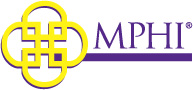 RFP Identifier: 2018-OCS-001Issued on: February 14, 2018Answer to Vendor QuestionMPHI has received only one question from vendors regarding the BIC Program Project Management Request for Proposals.  The question and answer are below.QuestionResponseSection 3.12 – Conflict of InterestCan the vendor awarded this contact (to provide project management staff augmentation to the PMO) also be awarded the contact for the Technical Control Support Services?  No, the vendor awarded this contract may not also be awarded the contract for the Technical Control Support Services.